	SHAFEEDSHAFEED.348081@2freemail.com  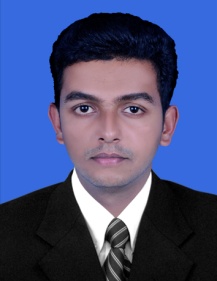 CAREER OBJECTIVE To make a positive impact in my field of activity leading to Organization growth by creative application of my value based convictions and professional divinity by putting my all efforts in the work assigned to me in the organization where I can grow along with the organization.EDUCATIONAL QUALIFICATIONB.B.A (Bachelor of Business Administration)- Specialized in Human Resource -2016 (Calicut University- Kerala, India)Higher Secondary Educational Certificate (+2)-2013            (Board of Higher Secondary Education-Kerala, India)S.S.L.C-2011	            (Secondary School Certificate) EXPERIENCE Worked in New Malabar Metals for 3 years as Front office manager.OTHER SKILLS  CERTIFICATESComputer Skills:Microsoft XP applications (Word, Excel, Office, PowerPoint, Outlook, Access) – AdvancedMicrosoft Office Document Imaging and Scanning - AdvancedAcrobat Reader 6.0 – IntermediatePhotoshop SAP  sales & distribution (S&D),Business one (B-ONE)Language Skills:English            :   Speak, Write and Read Hindi 		:   Write and ReadMalayalam 	:   Speak, Write and Read (Mother tongue) AchievementsInternship in KELTRON COMPNENT COMPLEX LTD, Kannur, Kerala.Completed SAP Training from Beats Education ,Calicut, Kerala.PERSONAL COMPETENCIESStrong Inter-personal organizational skillsSincerity towards job and punctualityAble to cope under pressureVery meticulous and versatileExcellent communication skillsCan work independently or as a part of teamINTERESTS  ACTIVITIESPhotography, Football, Cricket, Chess, Internet Browsing.DECLARATIONI hereby declare that the above furnished details are true and fair to the best of my knowledge and belief. Also I believe that I can build up and conduct a great career with you, thus in turn contributing to the growth and prosperity of the firm that will be beneficial mutually to the organization and me.